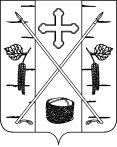 АДМИНИСТРАЦИЯ ПОСЕЛКА БЕРЕЗОВКАБЕРЕЗОВСКОГО РАЙОНА КРАСНОЯРСКОГО КРАЯ ПОСТАНОВЛЕНИЕп. Березовка« 27 » марта  2020г.									№ 110В соответствии со статьей 39 Федерального закона от 05.04.2013 № 44-ФЗ «О контрактной системе в сфере закупок товаров, работ, услуг для обеспечения государственных и муниципальных нужд», руководствуясь Уставом поселка Березовка Березовского района Красноярского края, ПОСТАНОВЛЯЮ:1. 	Внести в постановление администрации поселка Березовка от 04.02.2020г. №31 «О создании единой комиссии по осуществлению закупок в администрации поселка Березовка Березовского района Красноярского края» следующие изменения:1.1. Состав Единой комиссии по осуществлению закупок в администрации поселка Березовка Березовского района Красноярского края утвердить в новой редакции, согласно приложению №1.2. Ознакомить членов Единой комиссии с новым составом.3. Контроль за выполнением настоящего постановления возложить на председателя Единой комиссии А.А. Кузнецова.4. Настоящее постановление вступает в силу со дня его подписания и подлежит официальному опубликованию в газете «Пригород».Глава поселка							С.А. СусловПриложение № 1к постановлениюадминистрации поселка Березовкаот 27.03.2020г. №110Состав единой комиссии по осуществлению закупок в администрации поселка Березовка Березовского района Красноярского края (далее – Единая комиссия)О внесении изменений постановление администрации поселка Березовка от 04.02.2020г. №31 «О создании единой комиссии по осуществлению закупок в администрации поселка Березовка Березовского района Красноярского края» Должность в комиссииФамилия, имя, отчествоДолжностьПредседатель комиссииКузнецов Александр АндреевичЗаместитель главы поселка по благоустройствуЗаместитель председателя комиссии Колегова Галина МихайловнаГлавный специалист по правовым вопросамСекретарь комиссииШагалина Ольга ГеннадьевнаВедущий специалист по муниципальному заказу, электронному документообороту Член комиссииКолесниченко Татьяна АлександровнаГлавный специалист по муниципальному имуществу, жилищным и социальным вопросамЧлен комиссииГроо Алла ЮрьевнаГлавный специалист по финансово-экономическим вопросамЧлен комиссииФилипович Мария СергеевнаГлавный специалист по вопросам градостроительства и архитектуры